La Mesa Sunrise Rotary Gazette Jan.4, 2019Our first meeting of the year and it was good to see everyone.  Jimmy unfortunately was called out of town so I am doing the Gazette in email format for this week. (Fern)First our guests:Dick Wheeler- Mark and Alix’s fatherSheri Snively- is making an appt. with Elena to discuss membership                                                         Jim Clark- but we longer consider him a guest as he has a proper name tag and classification of “snow bird”  Announcements:Please join the Warren Family in celebrating the life of Muff, and hear about adventures of an amazing woman, dear friend, loving wife, beloved mother, grandmother and great-grandmother who gave so much and impacted so many lives with her wisdom, love and joyfulness!When:    Saturday, January 12  1pm - 4pm     We will start with a buffet lunch, tributes and sacred moments, please bring your appetite, memories and a dish to share! In leu of flowers, please donate to Vision (lol, it's tax deductable). Location:    VISION - A Center for Spiritual Living  4780 Mission Gorge Place, San Diego, CA  (south of the Post Office-Watch for balloons)Board meeting is next Wed. Jan.9th 6:00pm at Elly’s 8835 Lake Ashmere Dr 92119 There will be discussion on local projects. Aaron shared an upcoming Chamber event that we are invited to. On Wed. Jan.9th the grand opening of Surfrider Pizza Co. 5:30-7pm.  Free attendance if you let Aaron know in advance. 8381 La Mesa Boulevard,La Mesa Betty and John presented an idea for our club to start a “club compassion” committee to keep track of member’s who have missed meetings, to reach out and see if anyone is in need of our help or company.Let’s not forgot our own while we are busy helping others in the community and world.Our first “club compassion” event will be held on Jan.26th 9am-3pm at Bobbi’s place 5700 Baltimore Dr #34 La Mesa Ca 91942 to help Bobbi to ready the condo for a renter. More information to follow.Our long-standing member David Ballesteros is in need of some attention. He is unable to attend meetings but he and Dolores greatly appreciate visitors. There was a suggestion that we video our meetings so that those members who can’t attend can watch. Elena said this is up for discussion at the board meeting. Jan. 16th there is a District Event.   The East County Rotary Leadership Team is hosting a meeting on Wednesday, January 16, 2019 from noon to 1:30 p.m.   Past Rotary International President (2000-2001), Frank Devlyn will be the guest speaker.   Join us for a very informative meeting.  All Rotarians and guests are invited.  El Cajon Elks Club 1400 E. Washington Avenue El Cajon, CA  92019 Lunch: $17.00. Let Elena know if you are interested in attending.Clara spoke about the upcoming Peace and Conflict Resolution forum in Feb. Nominations for Peace maker of the year are open.  The event will be held at UCSDon Feb.23 and the district wide award will be presented. Our club Peace committee will be meeting soon. Please let Clara knowif you have a nominee or have an interest in the committee.Several members of our club are volunteering at migrant shelters.  We can all help even by just donating clothing or money. And especially suitcases. GUEST SPEAKER:  John Stremlau CPA  John is one of our long-standing members.  Today he is sharing with us the “Highlights of the new tax reform law”. This year much of it is new. People who do their own taxes will find the forms have changed dramatically. John distributed handouts which are attached to this email.  If you don’t understand it perhaps you should see an accountant!!!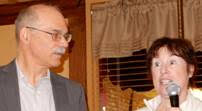 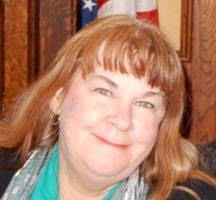 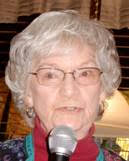 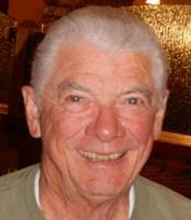 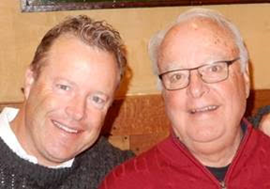 